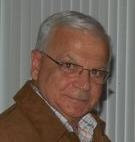 Comparatif du nombre de juniors au QuébecLe club Kénogami bon deuxième mais presque….premier(18 décembre 2013) – Peut-on parler de cadeau de Noël..? Sans doute..! Un peu de vantardise n’a jamais fait de mal à qui que ce soit, surtout lorsqu’on pense l’avoir pleinement méritée. Alors pourquoi ne pas se péter un peu les bretelles..?Tout ça pour vous dire que le programme junior du club Kénogami, avec quarante-cinq (45) membres au terme de la saison 2012-2013, se classe bon deuxième, au niveau provincial, selon les chiffres fournis par Curling Québec. C’est le club Glenmore, de Dollard-des-Ormeaux, qui détient la pôle avec quarante-neuf (49).Mais vous savez, si les comptables agréés sont en mesure de faire parler les chiffres, sans doute pouvons-nous le faire également. Sur une base un peu différente bien sûr.C’est ainsi qu’à ces quarante-cinq membres, si on s’amuse à y greffer les quelques juniors qui ont décidé de défrayer le coût de la carte étudiante, afin de pouvoir participer aux tournois adultes, on atteint la parité avec Glenmore. Mais à vrai dire, une deuxième position c’est quand même excellent et ça mérite au moins….trois hourras..!En s’attardant par contre uniquement au classement régional, Kénogami domine et de loin à ce niveau, pour ce qui est du nombre de juniors.Cela dit, l’année 2013-2014 est maintenant bien enclenchée. Et en jetant un rapide coup d’œil sur le classement, on y voit qu’au club Kénogami, quarante (40) des quarante-cinq (45) membres juniors ont renouvelé leur adhésion, contre trente-huit (38) pour Glenmore. Une autre bonne année en perspective… …Et également une autre excellente note, il va sans dire, à la feuille de route du duo Tanguay-Asselin. Voilà une belle occasion de lui dire merci pour tout le travail qu’on effectue pour la relève du club. Pierre Fellice